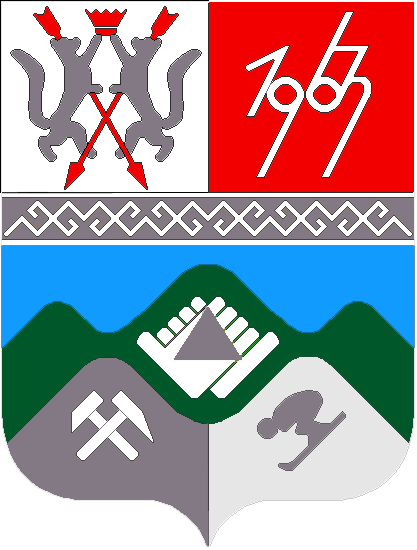 КЕМЕРОВСКАЯ ОБЛАСТЬТАШТАГОЛЬСКИЙ МУНИЦИПАЛЬНЫЙ РАЙОНАДМИНИСТРАЦИЯТАШТАГОЛЬСКОГО МУНИЦИПАЛЬНОГО РАЙОНАПОСТАНОВЛЕНИЕот «30» сентября   2016г. № 726-пОб утверждении муниципальной программы«Безопасность дорожного движения» на 2017-2019 годы	В целях обеспечения безопасности дорожного движения на территории Таштагольского муниципального района:1.Утвердить муниципальную программу «Безопасность дорожного движения» на 2017-2019 годы, согласно приложению.2.Пресс-секретарю Главы Таштагольского муниципального района (М.Л. Кустова)   опубликовать настоящее постановление  в газете «Красная Шория» и разместить на официальном сайте администрации Таштагольского муниципального района в сети интернет.3.Контроль за исполнением постановления возложить на  заместителя Главы Таштагольского муниципального района  О.В. Комарова.           4.Признать утратившим силу с 01.01.2017г. постановление Администрации Таштагольского муниципального района №761-п от 01.10.2015г. Об утверждении муниципальной программы «Безопасность дорожного движения» на 2016-2018годы.5. Настоящее постановление вступает в силу со дня его официального опубликования, но не  ранее 01.01.2017г.  Глава Таштагольского муниципального района				                            В.Н. МакутаПриложение к постановлению Администрации Таштагольского муниципального  районаот______ №_____Муниципальная программа«Безопасность дорожного движения» на 2017-2019 годыПаспортМуниципальной программы«Безопасность дорожного движения» на 2017-2019 годыСодержание проблемы  и необходимость ее решения программными методамиНа протяжении последних лет, наблюдается незначительное снижение дорожно-транспортных происшествий, также наблюдается снижение тяжести их последствий. По итогам за 6 месяцев 2016г. на территории Таштагольского муниципального района зарегистрировано снижение   числа дорожно-транспортных происшествий на 25% процентов (с 32 фактов ДТП в 2015 году до 24 в 2016 году),  снизилось  количество погибших на 75% процентов (с 4 в 2015 году до 1 в 2016 году). Уменьшилось и количество пострадавших  на 29.2% с  48 в 2015 г. до 34 в 2016 г.Программа    предусматривает    финансирование    основных мероприятий в области обеспечения безопасности дорожного движения, направленных на сокращение количества дорожно-транспортных происшествий, формирования правовой культуры в сфере дорожного движения, сокращение количества детей пострадавших в дорожно-транспортных происшествиях.Отделением ГИБДД выполнялся весь комплекс мер, определенный нормативной базой, регламентирующей работу данного подразделения. Это и анализ аварийности, и надзор за дорожным движением, а также проведение специальных операций и рейдов, профилактика детского травматизма и предупредительная работа с населением.В целях активизации работы по предупреждению дорожно-транспортного травматизма среди детей и подростков, восстановления навыков, связанных с безопасным поведением на улицах и дорогах, а также улучшения адаптации к транспортной среде в местах постоянного места жительства на территории района проводилась профилактическая операция "Внимание - Дети!". В образовательных учреждениях инспекторами по пропаганде постоянно проводятся мероприятия по профилактике детского дорожно-транспортного травматизма. К сожалению, за 6 месяцев 2016г. детский дорожно-транспортный травматизм увеличился на 20% по сравнению с аналогичным периодом прошлого года ( 5 случаев в 2015г. и 6 случаев в 2015г.). Количество пострадавших детей осталось на том же уровне ( 6 детей  в 2015г.  и 6 в 2016г.)Применение программно-целевого метода позволит осуществить:формирование основ и приоритетных направлений профилактики дорожно-транспортных происшествий и снижения тяжести их последствий;координацию деятельности органов местного самоуправления в области обеспечения безопасности дорожного движения;реализацию комплекса мероприятий, в том числе профилактического характера, снижающих количество дорожно-транспортных происшествий с пострадавшими и количество лиц, погибших в результате дорожно-транспортных происшествий.В целом реализация мероприятий Программы позволит принять своевременные меры по обеспечению безопасности дорожного движения на территории Таштагольского муниципального района.Цели и задачи Программы          Цель программы - сокращение дорожно-транспортных происшествий к 2019 году на 30% по сравнению с 2015 годом.            Задачами программы являются: - предотвращение дорожно-транспортных происшествий, вероятность гибели людей в которых наиболее высока;- снижение тяжести травм в дорожно-транспортных происшествиях;- развитие современной системы оказания помощи пострадавшим в дорожно-транспортных происшествиях – спасение жизней;- совершенствование системы управления деятельностью по повышению безопасности дорожного движения;- повышение правосознания и ответственности участников дорожного движения.Задачи Программы позволят создать скоординированную систему направлений деятельности и детализирующих их мероприятий по снижению дорожно-транспортного травматизма в Таштагольском районе, а также обеспечить:условия для грамотного, ответственного и безопасного поведения участников дорожного движения;переход от принципа функционального управления ресурсами к проектному финансированию конкретных направлений деятельности;активное вовлечение в реализацию мероприятий Программы муниципальных образований и негосударственных организаций;сотрудничество и партнерство с участием всех заинтересованных сторон в государственном, муниципальном и частном секторах с привлечением гражданского общества.3. Система программных мероприятий3.1. Проведение мероприятий по пропаганде безопасности дорожного движения и предупреждению детского дорожно-транспортного травматизма. В целях осуществления государственной политики по работе с участниками дорожного движения будет продолжено формирование общественного мнения и правовой культуры по проблеме безопасности дорожного движения с помощью проведения целевых информационно- пропагандистских кампаний, эффективных методов обучения населения правилам   безопасного   поведения   на   дорогах   (проведение профилактических операций и рейдов, тематических конкурсов), изготовления и распространения рекламной продукции (календари, плакаты).Особое внимание будет уделено детям и подросткам как наиболее незащищенным участникам дорожного движения. Подразделением ГИБДД предусмотрена разработка и внедрение новых, более эффективных форм и методов формирования у детей и подростков "транспортной культуры".3.2. Проведение мероприятий, направленных на содержание и ремонт улично-дорожной сети Таштагольского района.В целях обеспечения высокого уровня безопасности дорожного движения, безопасного движения транспорта и пешеходов будет продолжена работа по обустройству улично-дорожной сети:- установка и обслуживание технических средств организации дорожного движения, в том числе возле образовательных учреждений;- нанесение дорожной разметки;- установка и обслуживание средств фиксации правонарушений в области дорожного движения, работающих в автоматическом режиме.4. Ресурсное обеспечение ПрограммыФинансирование   мероприятий Программы осуществляется за счет средств местного бюджета  и составляет   1438 тыс. руб.,  в т.ч. по годам:2017г.-  438 тыс. руб.2018г. - 500 тыс. руб.2019г. - 500 тыс. руб. Объемы финансирования из местного бюджета подлежат ежегодному уточнению, исходя из возможностей бюджета на соответствующий финансовый год.5. Оценка эффективности реализации ПрограммыРеализация мероприятий Программы должна способствовать:- снижению тяжести последствий от ДТП;- сокращению числа погибших и раненых в ДТП людей;-снижению количества детей, пострадавших в результате дорожно-транспортных происшествий;- повышению уровня защищенности участников дорожного движения;- росту раскрываемости преступлений;- повышению уровня безопасности при эксплуатации транспортных средств;- росту раскрываемости хищений транспортных средств;- росту раскрываемости неправомерных завладений автомобилями или иными транспортными средствами без цели хищения (угонов);- обеспечению безопасного и бесперебойного движения транспорта и пешеходов;                    - формированию правовой культуры населения в сфере дорожного движения.Сведения о планируемых значениях целевых показателей(индикаторов) муниципальной программы6. Организация управления Программой и контроль за  ходом ее реализацииКонтроль за  выполнением Программы осуществляет Глава Администрации Таштагольского муниципального района.Муниципальный  заказчик Программы контролирует ход выполнения мероприятий исполнителями Программы. Контроль за выполнением мероприятий Программы проводится посредством ежеквартального мониторинга реализации мероприятий Программы.7.  Программные мероприятияНаименование муниципальнойпрограммыМуниципальная программа «Безопасность дорожного движения» на 2017-2019 годы (далее – Программа)Директор муниципальнойпрограммыЗаместитель Главы Таштагольского муниципального  района О.В. Комаров Ответственный исполнитель (координатор) муниципальной программыНачальник отдела ГО и ЧС Администрации Таштагольского муниципального района А.В.ГришуковИсполнители муниципальной программыАдминистрация Таштагольского муниципального района, ОГИБДД Отдела МВД России по Таштагольскому районуЦель муниципальной ПрограммыСокращение дорожно-транспортных происшествий к 2019 году на 30 % по сравнению с 2015 годом, решение иных основных задач, возложенных на отдел ГИБДД Отдела МВД России  по Таштагольскому районуЗадачи муниципальной ПрограммыПредотвращение дорожно-транспортных происшествий, вероятность гибели в которых наиболее высока.Снижение тяжести травм в дорожно-транспортных происшествиях;Развитие современной системы оказания помощи пострадавшим в дорожно-транспортных происшествиях- спасение жизней;Совершенствование системы управления деятельностью по повышению безопасности дорожного движения;Повышение правосознания и ответственности участников дорожного движения.Срок реализации Программы2017-2019 годыОбъем и источники финансирования ПрограммыСредства местного бюджета- 1438 тыс. рублей, в т.ч. по годам:2017г.- 438 тыс. руб.2018г. - 500 тыс. руб.2019г. - 500 тыс. руб. Ожидаемые конечные результаты реализации ПрограммыСокращение дорожно-транспортных происшествий, в том числе детской смертности, к 2019 году на 30% по сравнению с 2015 годом;Сокращение социального риска к 2019 году. Сокращение транспортного риска к 2019 году.  Наименование целевого показателя (индикатора)ЕдиницаизмеренияПлановое значение целевого показателя(индикатора)Плановое значение целевого показателя(индикатора)Плановое значение целевого показателя(индикатора)Наименование целевого показателя (индикатора)Очередной год 2017г.Первый год планового периода 2018г.Второй год планового периода 2019г12345Социальный риск                                 (погибших на 100 тыс. населения)%28,127,827,5Транспортный риск                                  (погибших на 10 тыс. транспортных средств)%13,31312,8Тяжесть последствий                                    (погибших на 100 пострадавших)%12,912,412,2Доля ДТП при неудовлетворительных дорожных условиях                                               (от общего числа ДТП)%27,722,921,7Наименование подпрограммы, мероприятия; источники финансированияОбъем финансовых ресурсов, тыс. рублейОбъем финансовых ресурсов, тыс. рублейОбъем финансовых ресурсов, тыс. рублейОбъем финансовых ресурсов, тыс. рублейНаименование подпрограммы, мероприятия; источники финансированияВсегоОчередной 2017 год1-й год планового периода 2018 г.2-й год планового периода2019г.12345Изготовление и распространение световозвращающих приспособлений в среде дошкольников и учащихся младших классов образовательных учреждений75252525Изготовление и распространение световозвращающих приспособлений в среде дошкольников и учащихся младших классов образовательных учрежденийИзготовление и распространение световозвращающих приспособлений в среде дошкольников и учащихся младших классов образовательных учрежденийИзготовление и распространение световозвращающих приспособлений в среде дошкольников и учащихся младших классов образовательных учрежденийИзготовление и распространение световозвращающих приспособлений в среде дошкольников и учащихся младших классов образовательных учрежденийСредства местного бюджета75252525Обустройство улично-дорожной сети района техническими средствами организации дорожного движения и оборудование освещением улиц и дорог в населенных пунктах.150505050Средства местного бюджета150505050Поддержка и развитие деятельности автогородка (МОУ ДОЦ «Созвездие»)75252525Средства местного бюджета75252525Строительство (реконструкция), техническое перевооружение объектов системы автоматического контроля и выявления нарушений правил дорожного движения75252525Средства местного бюджета75252525Оснащение дошкольных образовательных учреждений оборудованием, позволяющим в игровой форме формировать навыки безопасного поведения на улично-дорожной сети150505050Средства местного бюджета150505050Обустройство участков улично-дорожной сети городов и населенных пунктов пешеходными ограждениями, в том числе в зоне пешеходных переходов75252525Средства местного бюджета75252525Оборудование искусственным освещением мест концентрации дорожно-транспортных происшествий на участках автомобильных дорог Таштагольского района в пределах населённых пунктов, а также улично-дорожной сети в городе.138385050Средства местного бюджета150505050Создание информационно-пропагандистской продукции, организация наружной социальной рекламы (баннеры, перетяжки), а также размещение материалов в средствах массовой информации, общественном транспорте, кинотеатрах, рекламных видеоэкранах, мониторах торговых центров и т.д. 150505050Средства местного бюджета150505050Организация профилактических мероприятий «Внимание-дети!», «Юный пешеход», «Юный велосипедист» и т.д.125255050Средства местного бюджета125255050Участие активистов отрядов юных инспекторов движения Таштагольского района во Всекузбасском конкурсе-фестивале «Безопасное колесо». Подготовка команд, оплата проезда, питания, проживания участников, сопровождающих лиц и и т.д.125255050Средства местного бюджета125255050Издание методических материалов, программ, печатных и электронных учебных пособий для учреждений дошкольного образования, общеобразовательных учреждений, системы дополнительного образования детей150505050Средства местного бюджета150505050Модернизация (строительство, реконструкция) объектов улично-дорожной сети, непосредственно прилегающих к дошкольным образовательным учреждениям, общеобразовательным учреждениям и учреждениям дополнительного образования детей150505050Средства местного бюджета150505050Итого по программе 1438438500500Местный бюджет1438438500500